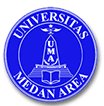 UNIVERSITAS MEDAN AREAFAKULTAS                 : TEKNIKPROGRAM STUDI    : ARSITEKTURUNIVERSITAS MEDAN AREAFAKULTAS                 : TEKNIKPROGRAM STUDI    : ARSITEKTURUNIVERSITAS MEDAN AREAFAKULTAS                 : TEKNIKPROGRAM STUDI    : ARSITEKTURUNIVERSITAS MEDAN AREAFAKULTAS                 : TEKNIKPROGRAM STUDI    : ARSITEKTURUNIVERSITAS MEDAN AREAFAKULTAS                 : TEKNIKPROGRAM STUDI    : ARSITEKTURSILABUSSILABUSSILABUSSILABUSSILABUSSILABUSNAMA MATA KULIAHNAMA MATA KULIAHKODEBEBAN STUDI (SKS)SEMESTERTGL PENYUSUNANPERKEMBANGAN ARSITEKTUR IPERKEMBANGAN ARSITEKTUR I140152 SKSIII15 – 09 - 2018DOSEN PENGAMPU : YUNITA SYAFITRI RAMBE, ST, MTDOSEN PENGAMPU : YUNITA SYAFITRI RAMBE, ST, MTDOSEN PENGAMPU : YUNITA SYAFITRI RAMBE, ST, MTDOSEN PENGAMPU : YUNITA SYAFITRI RAMBE, ST, MTDOSEN PENGAMPU : YUNITA SYAFITRI RAMBE, ST, MTDOSEN PENGAMPU : YUNITA SYAFITRI RAMBE, ST, MTDESKRIPSI  MATAKULIAHMata kuliah perkembangan arsitektur 1 untuk mendidik dan melatih mahasiswa untuk terbiasa melakukan survey, pengambilan data  analisis, dan presentasi terhadap suatu bangunan arsitektur sehingga dapat mengerti dengan baik apa itu bangunan berkonsep modren, yang nantinya dapat dijadikan acuan dalam sebuah desain bangunan yang dilakukanCAPAIAN PEMBELAJARAN LULUSAN (CPL) PRODIMampu menunjukkan ketaatan menjalankan ajaran agama dan aktifitas amal saleh, memiliki akhlak dan kepribadian serta tata krama yang baik di kampus maupun dalam kehidupan sehari-hari sebagai implementasi visi Universitas Medan AreaMampu bekerjasama dan memiliki kepekaan social serta kepeduliaan yang tinggi terhadap masyarakat dan lingkungannya juga memiliki jiwa mandiri, kreatif dan inovatif.Menghargai keanekaragaman budaya,pandangan, kepercayaan, dan agama serta pendapattemuan orisinal orang lain.Mampu bekerja dan bekerja sama dalam lingkungan yang melibatkan berbagai disiplin ilmuMampu menggunakan teknologi informasiMampu menerapkan ilmunya berdasarkan kepribadian dan semangat entrepreneurship.Mampu memahami pengaruh aspek politik, social, ekonomi, sejarah dan budaya terhadap arsitektur local dan dunia. . CAPAIAN PEMBELAJARAN MATAKULIAH (CPMK)Mahasiswa mampu  menjelaskan sejarah perkembangan arsitektur Yunani Mahasiswa mampu menjelaskan sejarah perkembangan arsitektur RomawiMahasiswa mampu menjelaskan sejarah perkembangan arsitektur modernMahasiswa mampu menjelaskan arsitek dan teori pada era arsitektur modernMahasiswa mampu menjelaskan tentang sejarah perkembangan arsitektur post modernMahasiswa mampu menjelaskan tentang arsitek, dan teori arsitektur  modernPOKOK BAHASANPOKOK BAHASANPOKOK BAHASANPertemuan ke /TanggalMeteri/Bahan AjarReferensi/Daftar PustakaPertemuan 105 Sept 2018Kontrak Kuliah, Silabus, RPS, RPPSejarah Arsitektur Perkembangan EropaSimon and Schuters Diktat Perkembangan Arsitektur Modern Sumalyono Y; Frampton, K ; Habermas, JPertemuan 212 Sept 2018Tinjauan Sejarah perkembangan arsitektur Eropa di YunaniTinjauan Sejarah perkembangan arsitektur Eropa di RomawiSimon and Schuters Diktat Perkembangan Arsitektur Modern Sumalyono Y; Frampton, K ; Habermas, JPertemuan 3-419 Sept  201826 Sept  2018Latar belakang terjadinya Arsitektur ModernCiri arsitektur modernTeori arsitektur modernSimon and Schuters Diktat Perkembangan Arsitektur Modern Sumalyono Y; Frampton, K ; Habermas, JPertemuan 503 Okt 2018Arsitek pada arsitektur modern dan wilayah perkembangannyaCiri dari arsitek modernKarya Arsitektur ModernMaterial yang dipakai pada masa modernSimon and Schuters Diktat Perkembangan Arsitektur Modern Sumalyono Y; Frampton, K ; Habermas, JPertemuan 610 Okt 2018Konsep dan langgam arsitektur art nouveauArsitek art NouveauKarya yang ber langgam arsitektur art nouveauBahan dan material yang dipakai pada era arsitektur art nouveauSimon and Schuters Diktat Perkembangan Arsitektur Modern Sumalyono Y; Frampton, K ; Habermas, J ; jurnal yang sesuaiPertemuan 717 Okt 2018Konsep dan langgam arsitektur brutalistArsitek brutalistKarya yang ber langgam arsitektur brutalistBahan dan material yang dipakai pada era arsitektur brutalistSimon and Schuters Diktat Perkembangan Arsitektur Modern Sumalyono Y; Frampton, K ; Habermas, J ; jurnal yang sesuaiUjian Tengah Semester (UTS)Ujian Tengah Semester (UTS)Ujian Tengah Semester (UTS)Pertemuan 931 Okt 2018Konsep dan langgam arsitektur dekonstruksiArsitek dekonstruksiKarya yang ber langgam arsitektur dekonstruksiBahan dan material yang dipakai pada era arsitektur dekonstruksiSimon and Schuters Diktat Perkembangan Arsitektur Modern Sumalyono Y; Frampton, K ; Habermas, J ; jurnal yang sesuaiPertemuan 1007  Nov 2018Konsep dan langgam arsitektur ekspresionistArsitek ekspresionistKarya yang ber langgam arsitektur ekspresionistBahan dan material yang dipakai pada era arsitektur ekspresionistSimon and Schuters Diktat Perkembangan Arsitektur Modern Sumalyono Y; Frampton, K ; Habermas, J ; jurnal yang sesuaiPertemuan 1114  Nov 2018Konsep dan langgam arsitektur futuristicArsitek futuristicKarya yang ber langgam arsitektur futuristicBahan dan material yang dipakai pada era arsitektur futuristicSimon and Schuters Diktat Perkembangan Arsitektur Modern Sumalyono Y; Frampton, K ; Habermas, J ; jurnal yang sesuaiPertemuan 12 21  Nov 2018Konsep dan langgam arsitektur fungsionalArsitek fungsionalKarya yang ber langgam arsitektur fungsionalBahan dan material yang dipakai pada era arsitektur fungsionalSimon and Schuters Diktat Perkembangan Arsitektur Modern Sumalyono Y; Frampton, K ; Habermas, J ; jurnal yang sesuaiPertemuan 1328  Nov 2018Konsep dan langgam arsitektur gaya internationalArsitek gaya internationalKarya yang ber langgam arsitektur gaya internationalBahan dan material yang dipakai pada era arsitektur gaya internationalSimon and Schuters Diktat Perkembangan Arsitektur Modern Sumalyono Y; Frampton, K ; Habermas, J ; jurnal yang sesuaiPertemuan 1405 Des 2018Konsep dan langgam arsitektur organicArsitek organicKarya yang ber langgam arsitektur organicBahan dan material yang dipakai pada era arsitektur organicSimon and Schuters Diktat Perkembangan Arsitektur Modern Sumalyono Y; Frampton, K ; Habermas, J ; jurnal yang sesuaiPertemuan 1512 Des 2018Latar belakang perkembangan arsitektur post modernkonsep dan langgam arsitektur post modernarsitek dan karyanya pada era post modernSimon and Schuters Diktat Perkembangan Arsitektur Modern Sumalyono Y; Frampton, K ; Habermas, J ; M. Trachten Berg & Isabeler Heyman; Ikhwanuddin;  jurnal yang sesuaiUjian Akhir Semester (UAS)Ujian Akhir Semester (UAS)Ujian Akhir Semester (UAS)PRASYARATPRASYARATPRASYARAT------------------PUSTAKA/ REFERENSIPUSTAKA/ REFERENSIPUSTAKA/ REFERENSI